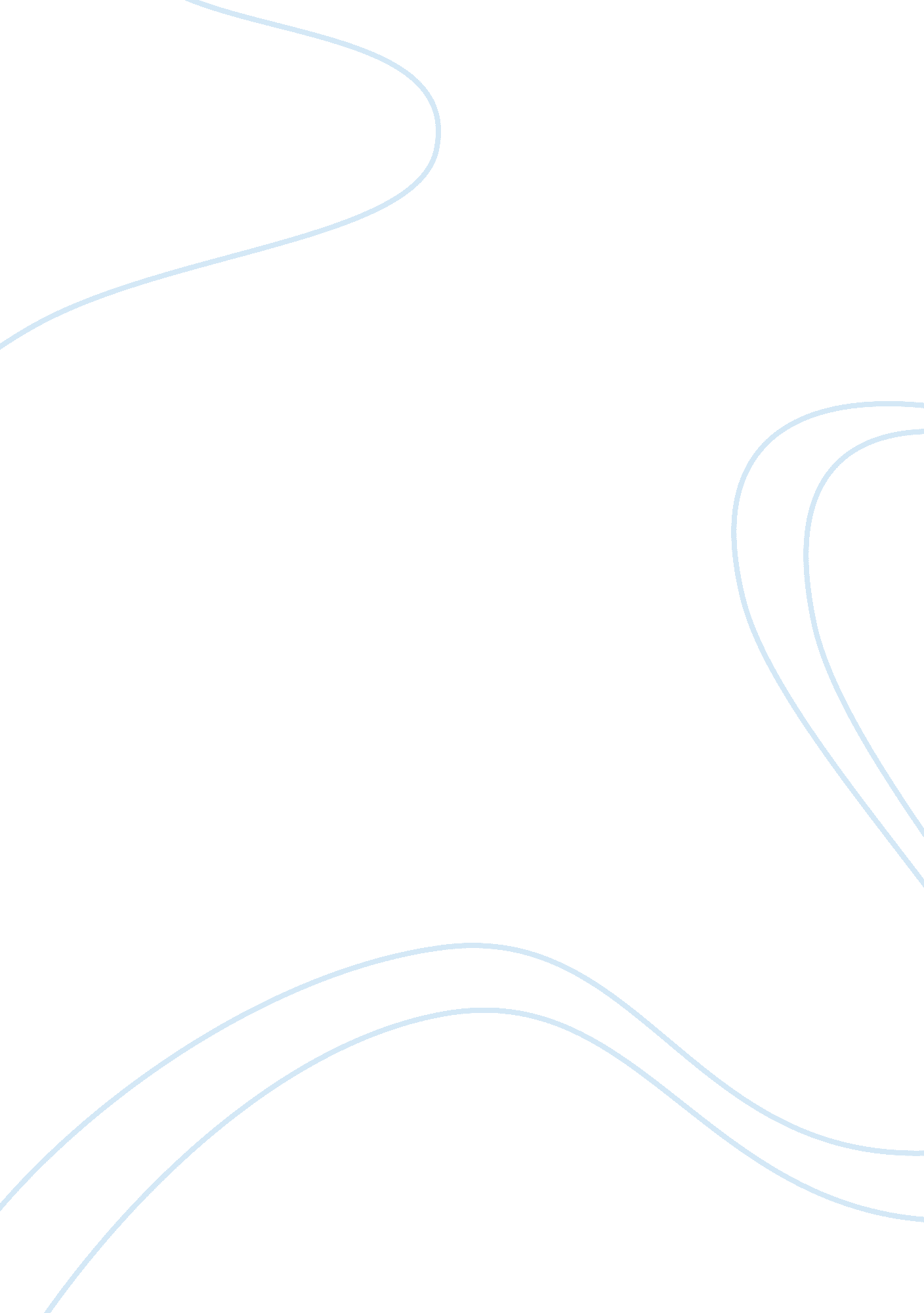 Sodium (2h)hydroxide dnao structure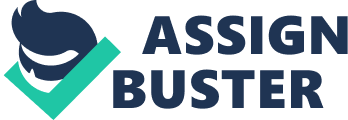 Contents Safety: Experimental data Predicted – ACD/Labs Predicted – ChemAxon Experimental Physico-chemical Properties Experimental Melting Point: Experimental Boiling Point: Experimental Flash Point: Experimental Gravity: Experimental Refraction Index: Miscellaneous Safety: Predicted data is generated using the ACD/Labs Percepta Platform – PhysChem Module No predicted properties have been calculated for this compound. Click to predict properties on the Chemicalize site Molecular Formula DNaO Average mass 41. 003 Da Density Boiling Point Flash Point Molar Refractivity Polarizability Surface Tension Molar Volume -84 °CLabNetworkLN00236284 130 °CSynQuestM011-1-910, M011-1-910A, M011-1-915, M011-1-915A, M011-1-920, M011-1-925 290 °CLabNetworkLN00236284 290 °CLabNetworkLN00236284 1. 462 g/mLAlfa Aesar42345, 42346 1. 516 g/mLAlfa Aesar42345, 42346 1. 11 g/mLSynQuestM011-1-910, M011-1-910A, M011-1-915, M011-1-915A, M011-1-920, M011-1-925 1. 56 g/mLSynQuestM011-1-910, M011-1-910A, M011-1-915, M011-1-915A, M011-1-920, M011-1-925 1. 418Alfa Aesar42346 1. 4039Alfa Aesar42345 1. 4SynQuestM011-1-910, M011-1-910A, M011-1-915, M011-1-915A, M011-1-920, M011-1-925 1. 4039SynQuest61874, 61875, 61876, 61877, 61878, 61879, M011-1-910, M011-1-910A, M011-1-915, M011-1-915A, M011-1-920, M011-1-925 1. 418SynQuest61874, 61875, 61876, 61877, 61878, 61879, M011-1-910, M011-1-910A, M011-1-915, M011-1-915A, M011-1-920, M011-1-925 26-37/39-45Alfa Aesar42345, 42346 35Alfa Aesar42345, 42346 Corrosive/Harmful/HygroscopicSynQuest61874, M011-1-910, 61875, M011-1-910A, 61876, M011-1-915, 61877, M011-1-915A, 61878, M011-1-920, 61879, M011-1-925 Corrosive/Irritant/Light Sensitive/Air Sensitive/Moisture Sensitive/Hygroscopic/Store under ArgonSynQuest61874, M011-1-910, 61875, M011-1-910A, 61876, M011-1-915, 61877, M011-1-915A, 61878, M011-1-920, 61879, M011-1-925 Corrosive/Light Sensitive/Hygroscopic/Store under ArgonSynQuestM011-1-910, M011-1-910A, M011-1-915, M011-1-915A, M011-1-920, M011-1-925 DANGER: CORROSIVE, burns skin and eyesAlfa Aesar42345, 42346 R20/21/22, R34SynQuestM011-1-910, M011-1-910A, M011-1-915, M011-1-915A, M011-1-920, M011-1-925 S23, S24/25, S26, S27, S36/37/39, S45SynQuestM011-1-910, M011-1-910A, M011-1-915, M011-1-915A, M011-1-920, M011-1-925 Density: Boiling Point: Vapour Pressure: Enthalpy of Vaporization: Flash Point: Index of Refraction: Molar Refractivity: #H bond acceptors: #H bond donors: #Freely Rotating Bonds: #Rule of 5 Violations: ACD/LogP: ACD/LogD (pH 5. 5): ACD/BCF (pH 5. 5): ACD/KOC (pH 5. 5): ACD/LogD (pH 7. 4): ACD/BCF (pH 7. 4): ACD/KOC (pH 7. 4): Polar Surface Area: Polarizability: Surface Tension: Molar Volume: 